Similarities and DifferencesBridge 1Bridge 2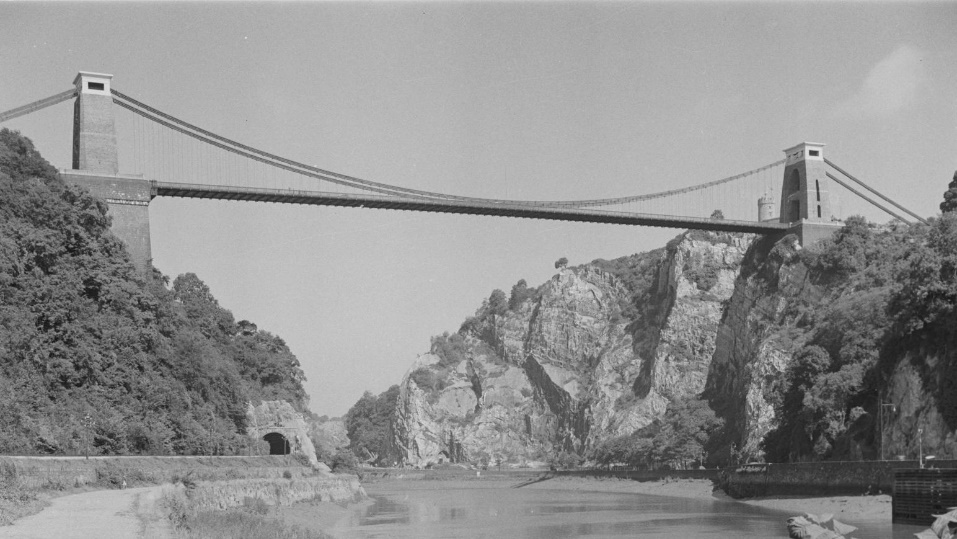 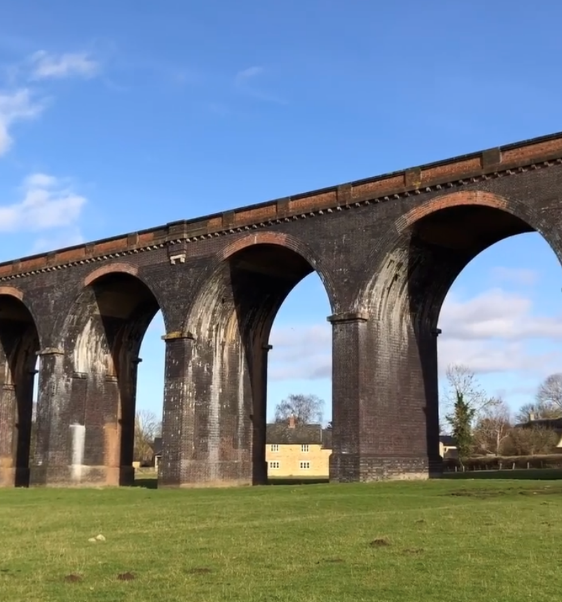 